Самостоятельная  работа  к занятию № 1      16.11.2023«Геометрия. Прямоугольный треугольник. Задание № 1 профильного ЕГЭ по математике»1.   В треугольнике ABC угол C равен 90°, АС  =  8, Найдите BC.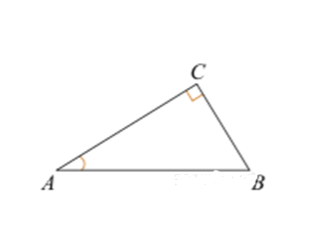 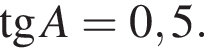 2. В тупоугольном треугольнике ABC высота AH равна 4. Найдите 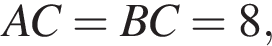 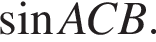 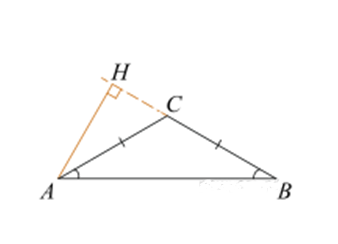 3.  Острый угол прямоугольного треугольника равен 32°. Найдите острый угол, образованный биссектрисами этого и прямого углов треугольника. Ответ дайте в градусах.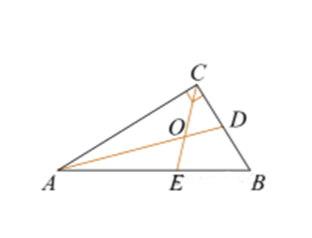 4.  В прямоугольном треугольнике угол между высотой и биссектрисой, проведенными из вершины прямого угла, равен 21°. Найдите меньший угол данного треугольника. Ответ дайте в градусах.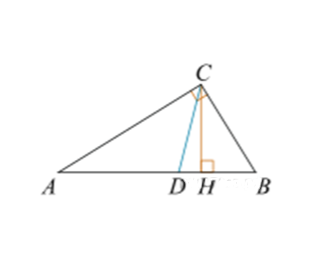 5.  В прямоугольном треугольнике угол между высотой и медианой, проведенными из вершины прямого угла, равен 40°. Найдите больший из острых углов этого треугольника. Ответ дайте в градусах. 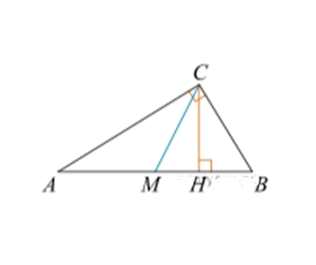 6.  Острые углы прямоугольного треугольника равны 24° и 66°. Найдите угол между биссектрисой и медианой, проведенными из вершины прямого угла. Ответ дайте в градусах.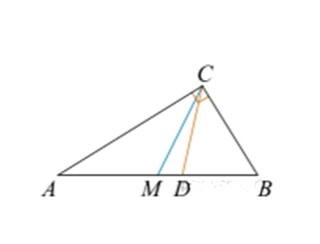 7. В треугольнике ABC известно, что АС  =  36, ВС  =  15, а угол C равен 90°. Найдите радиус вписанной в этот треугольник окружности.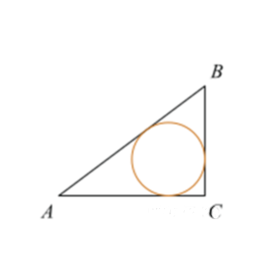 8. Основания равнобедренной трапеции равны 7 и 51. Тангенс острого угла равен Найдите высоту трапеции.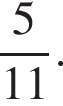 